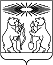 О внесении изменений в постановление администрации Северо-Енисейского района «Об утверждении муниципальной программы «Развитие физической культуры, спорта и молодежной политики»В целях корректировки муниципальной программы «Развитие физической культуры, спорта и молодежной политики», утвержденной постановлением администрации Северо-Енисейского района от 29.10.2013 № 563-п «Об утверждении муниципальной программы «Развитие физической культуры, спорта и молодежной политики», в соответствии со статьями 14, 15 Федерального закона от 06.10.2003 131-ФЗ «Об общих принципах организации местного самоуправления в Российской Федерации», постановлением администрации Северо-Енисейского района от 29.07.2013 № 364-п «Об утверждении порядка принятия решений о разработке муниципальных программ Северо-Енисейского района, их формировании и реализации», распоряжением администрации Северо-Енисейского района от 30.07.2013 № 650-ос «Об утверждении перечня муниципальных программ муниципального образования Северо-Енисейский район», руководствуясь статьей 34 Устава Северо-Енисейского района, ПОСТАНОВЛЯЮ:1. Внести в постановление администрации Северо-Енисейского района от 29.10.2013 № 563-п «Об утверждении муниципальной программы «Развитие физической культуры, спорта и молодежной политики» (в редакции постановлений администрации Северо-Енисейского района 18.11.2013 № 639-п; от 30.01.2014 № 36-п; от 27.02.2014 № 72-п; от 25.04.2014 № 151-п; от 08.05.2014г. № 169-п; от 03.06.2014 № 234-п; от 07.07.2014 № 299-п; от 18.08.2014 № 391-п; от 09.09.2014 № 438-п; от 02.10.2014 № 482–п; от 13.11.2014 № 556-п; от 01.12.2014 № 593-п; от 22.12.2014 № 662-п; от 24.12.2014 № 676-п; от 18.02.2015 № 43-п; от 15.05.2015 № 158-п; от 24.06.2015 № 309–п; от 13.07.2015 № 384–п; от 23.07.2015 № 423–п; от 27.08.2015 № 511–п; от 28.09.2015 № 597–п.; от 13.11.2015 № 684–п; от 18.11.2015 №703– п; от 08.12.2015 № 784–п; от 17.12.2015 № 823–п; от 01.02.2016 № 32–п; от 25.02.2016 № 72–п; от 06.04.2016 № 173–п; от 27.04.2016 № 227–п; от 25.05.2016 № 312-п; от 10.06.2016 № 368–п; от 30.06.2016 № 428–п, от 28.07.2016 № 509-п; от 02.09.2016 № 591-п; от 07.10.2016 № 681–п; от 11.11.2016 № 762–п; от 14.12.2016 № 863–п; от 28.12.2016 № 914–п, от 09.02.2017 № 42-п, от 30.03.2017 № 112-п; от 04.05.2017 № 162–п; от 19.05.2017 № 186–п; от 14.06.2017 № 232-п; от 05.07.2017 262-п ; от 20.07.2017 № 297-п; от 08.08.2017 № 314-п, от 21.09.2017 № 360-п; от 13.10.2017 № 398-п, от 01.11.2017 № 419-п, от 05.12.2017 № 461-п, от 15.12.2017 № 487-п, от 25.12.2017 № 503-п, от 25.12.2017 № 504-п, от 19.01.2018 № 21-п, от 29.01.2018 № 38-п, от 06.03.2018 № 74-п, от 22.03.2018 № 86-п, от 17.04.2018 № 120-п, от 04.05.2018 № 143-п, от 18.05.2018 №153-п, от 07.06.2018 № 178-п,от 18.06.2018 № 195-п, от 09.07.2018 № 209-п, от 31.07.2018 № 229-п, от 17.08.2018 № 262-п, от 27.09.2018 № 308 -п, от 04.10.2018 №  323-п, от 12.10.2018 № 334-п, от  17.10.2018 № 340-п, от 24.10.2018 № 344-п, от 01.11.2018 № 367-п, от 23.11.2018 № 410-п, от 18.12.2018 № 443-п,от 29.12.2018 № 467-п; от 30.01.2019 № 30-п, от 06.03.2019 № 78-п, от 08.04.2019 № 123-п, от 30.04.2019 № 158-п, от 24.05.2019 № 182-п, от 14.06.2019 № 212-п, от 04.07.2019 № 238-п, от 16.07.2019 № 255-п, от 31.07.2019 № 281-п,  от 17.09. 2019 № 330 -п, от  07.10.2019 № 361-п, от 30.10.2019 № 398-п, от 31.10.2019 № 408-п, от 20.11.2019 № 437-п,  от 22.11.2019 № 444 -п, от 13.12.2019 № 478-п,  от 16.12.2019 № 490-п, от 19.12.2019 № 510-п, от   28.01.2020 № 28-п, от 11.03.2020 № 93-п, от 22.04.2020 № 144-п, от 05.06.2020 № 249-п, от 02.07.2020 № 277-п, от 22.07.2020 № 301-п, от 25.08.2020 № 326-п, от  27.11.2020 № 524-п, от 11.12.2020 № 556-п, от 22.12.2020 № 579-п, от 05.02.2021 № 54-п, от 04.03.2021 №105-п, от 04.03.2021 №107-п, от 22.03.2021 № 144-п, от 20.04.2021 № 190-п, от 19.05.2021 № 215-п, от 21.05.2021 № 223-п, от 07.06.2021 № 241-п, от 15.06.2021 № 253-п, от 09.07.2021 № 288-п, от 30.08.2021 № 314-п, от 05.10.2021 № 358-п, от 01.11.2021  № 393-п, от 02.12.2021 № 431-п, от 10.12.2021 460-п, от 24.12.2021 №480-п, от 24.12.2021 №481-п, от 24.02.2022 № 61-п, от 25.02.2022 № 62-п, от 09.03.2022 № 100-п, от 23.03.2022 № 121-п, от 22.04.2022 № 121-п, от 16.05.2022 № 209-п) (далее – постановление) следующие изменения:1) в паспорте муниципальной программы «Развитие физической культуры, спорта и молодежной политики» (далее – муниципальная программа), являющейся приложением к постановлению, строку «Информация по ресурсному обеспечению муниципальной программы, (в том числе по годам реализации программы)» изложить в следующей редакции:«»;2) приложение № 2 к муниципальной программе изложить в новой редакции согласно приложению № 1 к настоящему постановлению;3) приложение № 3 к муниципальной программе изложить в новой редакции согласно приложению № 2 к настоящему постановлению;4) приложение № 4 к муниципальной программе изложить в новой редакции согласно приложению № 3 к настоящему постановлению;5) приложение 2 к подпрограмме 1 изложить в новой редакции согласно приложению № 4 к настоящему постановлению;6) приложение 2 к подпрограмме 2 изложить в новой редакции согласно приложению № 5 к настоящему постановлению;7) приложение 2 к подпрограмме 5 изложить в новой редакции согласно приложению № 6 к настоящему постановлению.2. Настоящее постановление подлежит опубликованию в газете «Северо-Енисейский вестник» и на официальном сайте Северо-Енисейского района в информационно-телекоммуникационной сети «Интернет» (http://www.admse.ru).3. Настоящее постановление вступает в силу со дня его официального опубликования в газете «Северо-Енисейский вестник.Временно исполняющий полномочия главы Северо-Енисейского района, первый заместитель главы районапо социальным вопросам							         Е.А. МихалеваПриложение № 1к постановлению администрации Северо-Енисейского районаот  24.05.2022 № 229-п (Новая редакция Приложения № 2к программе «Развитие физической культуры, спорта и молодежной политики»,утвержденной постановлением администрации Северо-Енисейского района от 29.10.2013 № 563-п)Информация о ресурсном обеспечении муниципальной программы Северо-Енисейского районаПриложение № 2к постановлению администрации Северо-Енисейского районаот  24.05.2022 № 229-п (Новая редакция Приложения № 3к программе «Развитие физической культуры, спорта и молодежной политики», утвержденной постановлением администрации Северо-Енисейского района от 29.10.2013 № 563-пИнформацияоб источниках финансирования подпрограмм, отдельных мероприятиймуниципальной программы Северо-Енисейского районаПриложение № 3к постановлению администрации Северо-Енисейского районаот  24.05.2022 № 229-п  (Новая редакция Приложения № 4к программе «Развитие физической культуры, спорта и молодежной политики», утвержденной постановлением администрации Северо-Енисейского района от 29.10.2013 № 563-пИнформация о сводных показателях муниципальных заданийПриложение № 4к постановлению администрации Северо-Енисейского районаот  24.05.2022 № 229-п (Новая редакция Приложения № 2к подпрограмме 1 «Развитие массовой физической культуры и спорта», утвержденной постановлением администрации Северо-Енисейского района от 29.10.2013 № 563-п)Перечень мероприятий подпрограммы с указанием объема средств на их реализацию и ожидаемых результатовПриложение № 5к постановлению администрации Северо-Енисейского районаот  24.05.2022 № 229-п (Новая редакция Приложения № 2к подпрограмме 2 «Развитие молодежной политики в районе», утвержденной постановлением администрации Северо-Енисейского района от 29.10.2013 № 563-п)Перечень мероприятий подпрограммы с указанием объема средств на их реализацию и ожидаемых результатовПриложение № 6к постановлению администрации Северо-Енисейского районаот  24.05.2022 № 229-п (Новая редакция Приложения № 2к подпрограмме 5 «Обеспечение реализации муниципальной программы и прочие мероприятия» утвержденной постановлением администрации Северо-Енисейского района от 29.10.2013 № 563-п)Перечень мероприятий подпрограммы с указанием объема средств на их реализацию и ожидаемых результатовАДМИНИСТРАЦИЯ СЕВЕРО-ЕНИСЕЙСКОГО РАЙОНА ПОСТАНОВЛЕНИЕАДМИНИСТРАЦИЯ СЕВЕРО-ЕНИСЕЙСКОГО РАЙОНА ПОСТАНОВЛЕНИЕ«24» мая 2022 г.№ 229-пгп Северо-Енисейскийгп Северо-ЕнисейскийИнформация по ресурсному обеспечению муниципальной Статус Наименование муниципальной программы, подпрограммыНаименование главного распорядителя бюджетных средств (далее -ГРБС)Код бюджетной классификацииКод бюджетной классификацииКод бюджетной классификацииКод бюджетной классификации2022 год2023 год2024 год2024 годИтого на периодСтатус Наименование муниципальной программы, подпрограммыНаименование главного распорядителя бюджетных средств (далее -ГРБС)ГРБСРзПрЦСРВРПланПланПлан123456789101111Муниципальная программа"Развитие физической культуры, спорта и молодежной политики"всего расходные обязательства по программе151 294 051,2490 409 243,8391 695 243,83333 398 538,90333 398 538,90Муниципальная программа"Развитие физической культуры, спорта и молодежной политики"в том числе по ГРБС:Муниципальная программа"Развитие физической культуры, спорта и молодежной политики"Администрация Северо-Енисейского района441Х41 129 660,970,000,0041 129 660,9741 129 660,97Муниципальная программа"Развитие физической культуры, спорта и молодежной политики"Отдел физической культуры, спорта и молодежной политики администрации Северо-Енисейского района459Х110 164 390,2790 409 243,8391 695 243,83292 268 877,93292 268 877,93Подпрограмма 1 Развитие массовой физической культуры и спортавсего расходные обязательства по подпрограмме116 957 567,5256 627 665,1858 153 665,18231 738 897,88231 738 897,88Подпрограмма 1 Развитие массовой физической культуры и спортав том числе по ГРБС:Подпрограмма 1 Развитие массовой физической культуры и спортаАдминистрация Северо-Енисейского района441Х41 129 660,970,000,0041 129 660,9741 129 660,97Подпрограмма 1 Развитие массовой физической культуры и спортаОтдел физической культуры, спорта и молодежной политики администрации Северо-Енисейского района459Х75 827 906,5556 627 665,1858 153 665,18190 609 236,91190 609 236,91 Подпрограмма 2Развитие молодежной политики в районевсего расходные обязательства по подпрограмме15 103 287,5814 686 283,9214 686 283,9244 475 855,4244 475 855,42 Подпрограмма 2Развитие молодежной политики в районев том числе по ГРБС Подпрограмма 2Развитие молодежной политики в районеОтдел физической культуры, спорта и молодежной политики администрации Северо-Енисейского района459Х15 103 287,5814 686 283,9214 686 283,9244 475 855,4244 475 855,42Подпрограмма 5Обеспечение реализации муниципальной программы и прочие мероприятиявсего расходные обязательства19 233 196,1419 095 294,7318 855 394,7357 183 785,6057 183 785,60Подпрограмма 5Обеспечение реализации муниципальной программы и прочие мероприятияв том числе по ГРБСПодпрограмма 5Обеспечение реализации муниципальной программы и прочие мероприятияОтдел физической культуры, спорта и молодежной политики администрации Северо-Енисейского района459Х19 233 196,1419 095 294,7318 855 394,7357 183 785,6057 183 785,60СтатусНаименование муниципальной программы, подпрограммыУровень бюджетной системы/ источники финансирования2022 год2023 год2024 годПланПланПланИтого на период1234567Муниципальная программаРазвитие физической культуры, спорта и молодежной политикиВсего 151 294 051,2490 409 243,8391 695 243,83333 398 538,90в том числе :Федеральный бюджет РФ2 992 490,752 992 490,75бюджет Красноярского края5 251 009,25753 900,00753 900,006 758 809,25бюджет Северо—Енисейского района143 580 790,4489 655 343,8390 941 343,83323 647 238,9внебюджетные источники финансирования0,000,00юридические лицаПодпрограмма 1Развитие массовой физической культуры, спортаВсего 116 957 567,5256 627 665,1858 153 665,18231 738 897,88в том числе :Федеральный бюджет РФ2 992 490,752 992 490,75бюджет Красноярского края4 210 909,250,000,004 210 909,25бюджет Северо—Енисейского района109 754 167,5256 627 665,1858 153 665,18224 535 497,88внебюджетные источники финансированияюридические лицаПодпрограмма 2Развитие молодежной политики в районеВсего 15 103 287,5814 686 283,9214 686 283,9244 475 855,42в том числе :Федеральный бюджет РФбюджет Красноярского края1 040 100,00753 900,00753 900,002 547 900,00бюджет Северо—Енисейского района14 063 187,5813 932 383,9213 932 383,9241 928 275,38внебюджетные источники финансированияюридические лицаПодпрограмма 5Обеспечение реализации муниципальной программы и прочие мероприятияВсего 19 233 196,1419 095 294,7318 855 394,7357 183 785,60в том числе :Федеральный бюджет РФбюджет Красноярского краябюджет Северо—Енисейского района19 233 196,1419 095 294,7318 855 394,7357 183 785,60внебюджетные источники финансированияюридические лицаN п/пНаименование услуги, показателя объема услуги (работы)Содержание муниципальной услуги (работы)Наименование и значение показателя объема муниципальной услуги (работы)Значение показателя объема услуги (работы) по годам реализации программыЗначение показателя объема услуги (работы) по годам реализации программыЗначение показателя объема услуги (работы) по годам реализации программы2022 год2023 год2024 год12345671Работа: Организация мероприятий в сфере молодежной политики, направленных на вовлечение молодежи в инновационную, предпринимательскую, добровольческую деятельность, а также на развитие гражданской активности молодежи и формирование здорового образа жизни хколичество мероприятий485154Расходы районного бюджета на выполнение муниципальной работы, руб.Расходы районного бюджета на выполнение муниципальной работы, руб.Расходы районного бюджета на выполнение муниципальной работы, руб.4 245 354,164 389 260,344 389 260,342Работа: Организация мероприятий в сфере молодежной политики, направленных на гражданское и патриотическое воспитание молодежи, воспитание толерантности в молодежной среде, формирование правовых, культурных и нравственных ценностей среди молодежи хколичество мероприятий485154Расходы районного бюджета на выполнение муниципальной работы, руб.Расходы районного бюджета на выполнение муниципальной работы, руб.Расходы районного бюджета на выполнение муниципальной работы, руб.4 948 254,165 142 160,345 142 160,343Работа: Организация мероприятий в сфере молодежной политики, направленных на формирование системы развития талантливой и инициативной молодежи, создание условий для самореализации подростков и молодежи, развитие творческого, профессионального, интеллектуального потенциалов подростков и молодежихколичество мероприятий353841Расходы районного бюджета на выполнение муниципальной работы, руб.Расходы районного бюджета на выполнение муниципальной работы, руб.Расходы районного бюджета на выполнение муниципальной работы, руб.3 385 167,093 489 938,243 489 938,24Итого количество мероприятийИтого количество мероприятийИтого количество мероприятий131140149Итого Расходы районного бюджета на выполнение муниципальной работы, руб.Итого Расходы районного бюджета на выполнение муниципальной работы, руб.Итого Расходы районного бюджета на выполнение муниципальной работы, руб.12 578 775,4113 021 358,9213 021 358,92N п/пЦели, задачи, мероприятия подпрограммыГРБС Код бюджетной классификацииКод бюджетной классификацииКод бюджетной классификацииКод бюджетной классификацииКод бюджетной классификацииКод бюджетной классификацииРасходы по годам реализации программы, (руб)Расходы по годам реализации программы, (руб)Расходы по годам реализации программы, (руб)Расходы по годам реализации программы, (руб)Ожидаемый непосредственный результат (краткое описание) от реализации подпрограммного мероприятия (в том числе натуральном выражении)N п/пЦели, задачи, мероприятия подпрограммыГРБС ГРБСГРБСРзПрЦСРВРВР2022 год2023 год2024 годИтого на очередной финансовый год и плановый период123445667891011Цель подпрограммы: Обеспечение развития массовой физической культуры на территории Северо-Енисейского районаЦель подпрограммы: Обеспечение развития массовой физической культуры на территории Северо-Енисейского районаЦель подпрограммы: Обеспечение развития массовой физической культуры на территории Северо-Енисейского районаЦель подпрограммы: Обеспечение развития массовой физической культуры на территории Северо-Енисейского районаЦель подпрограммы: Обеспечение развития массовой физической культуры на территории Северо-Енисейского районаЦель подпрограммы: Обеспечение развития массовой физической культуры на территории Северо-Енисейского районаЦель подпрограммы: Обеспечение развития массовой физической культуры на территории Северо-Енисейского районаЦель подпрограммы: Обеспечение развития массовой физической культуры на территории Северо-Енисейского районаЦель подпрограммы: Обеспечение развития массовой физической культуры на территории Северо-Енисейского районаЦель подпрограммы: Обеспечение развития массовой физической культуры на территории Северо-Енисейского районаЦель подпрограммы: Обеспечение развития массовой физической культуры на территории Северо-Енисейского районаЦель подпрограммы: Обеспечение развития массовой физической культуры на территории Северо-Енисейского районаЦель подпрограммы: Обеспечение развития массовой физической культуры на территории Северо-Енисейского районаЦель подпрограммы: Обеспечение развития массовой физической культуры на территории Северо-Енисейского районаЗадача 1. Развитие устойчивой потребности всех категорий населения района к здоровому образу жизни, формирование мотивации к регулярным занятиям физической культурой и спортом посредством проведения, участия в районных физкультурно-спортивных мероприятиях на территории Северо-Енисейского района и участия в официальных физкультурных, спортивных мероприятиях Красноярского краяЗадача 1. Развитие устойчивой потребности всех категорий населения района к здоровому образу жизни, формирование мотивации к регулярным занятиям физической культурой и спортом посредством проведения, участия в районных физкультурно-спортивных мероприятиях на территории Северо-Енисейского района и участия в официальных физкультурных, спортивных мероприятиях Красноярского краяЗадача 1. Развитие устойчивой потребности всех категорий населения района к здоровому образу жизни, формирование мотивации к регулярным занятиям физической культурой и спортом посредством проведения, участия в районных физкультурно-спортивных мероприятиях на территории Северо-Енисейского района и участия в официальных физкультурных, спортивных мероприятиях Красноярского краяЗадача 1. Развитие устойчивой потребности всех категорий населения района к здоровому образу жизни, формирование мотивации к регулярным занятиям физической культурой и спортом посредством проведения, участия в районных физкультурно-спортивных мероприятиях на территории Северо-Енисейского района и участия в официальных физкультурных, спортивных мероприятиях Красноярского краяЗадача 1. Развитие устойчивой потребности всех категорий населения района к здоровому образу жизни, формирование мотивации к регулярным занятиям физической культурой и спортом посредством проведения, участия в районных физкультурно-спортивных мероприятиях на территории Северо-Енисейского района и участия в официальных физкультурных, спортивных мероприятиях Красноярского краяЗадача 1. Развитие устойчивой потребности всех категорий населения района к здоровому образу жизни, формирование мотивации к регулярным занятиям физической культурой и спортом посредством проведения, участия в районных физкультурно-спортивных мероприятиях на территории Северо-Енисейского района и участия в официальных физкультурных, спортивных мероприятиях Красноярского краяЗадача 1. Развитие устойчивой потребности всех категорий населения района к здоровому образу жизни, формирование мотивации к регулярным занятиям физической культурой и спортом посредством проведения, участия в районных физкультурно-спортивных мероприятиях на территории Северо-Енисейского района и участия в официальных физкультурных, спортивных мероприятиях Красноярского краяЗадача 1. Развитие устойчивой потребности всех категорий населения района к здоровому образу жизни, формирование мотивации к регулярным занятиям физической культурой и спортом посредством проведения, участия в районных физкультурно-спортивных мероприятиях на территории Северо-Енисейского района и участия в официальных физкультурных, спортивных мероприятиях Красноярского краяЗадача 1. Развитие устойчивой потребности всех категорий населения района к здоровому образу жизни, формирование мотивации к регулярным занятиям физической культурой и спортом посредством проведения, участия в районных физкультурно-спортивных мероприятиях на территории Северо-Енисейского района и участия в официальных физкультурных, спортивных мероприятиях Красноярского края1 278 027,001 278 027,001 278 027,003 834 081,001Организация и проведение Всероссийских физкультурно-спортивных и районных массовых акций на территории района Отдел физической культуры, спорта и молодежной политики 459 459 1102 091 00 83000ХХ948 119,00948 119,00948 119,002 844 357,00Ежегодное проведение пяти акций и спортивного праздника, с участием не менее 4 350 человек1Организация и проведение Всероссийских физкультурно-спортивных и районных массовых акций на территории района Отдел физической культуры, спорта и молодежной политики 459 459 1102 091 00 83000244244944 369,00944 369,00944 369,002 833 107,00Ежегодное проведение пяти акций и спортивного праздника, с участием не менее 4 350 человек1Организация и проведение Всероссийских физкультурно-спортивных и районных массовых акций на территории района Отдел физической культуры, спорта и молодежной политики 459 459 1102 091 00 830003503503 750,003 750,003 750,0011 250,00Ежегодное проведение пяти акций и спортивного праздника, с участием не менее 4 350 человек2Пропаганда здорового образа жизни среди населения Северо-Енисейского района. Отдел физической культуры, спорта и молодежной политики 459 459 1102091 00 83010244244191 400,00191 400,00191 400,00574 200,00Ежегодное изготовление полиграфической продукции в количестве 500 шт.Организация и проведение физкультурных и комплексных спортивных мероприятий среди лиц средних и старших групп населенных пунктов района Отдел физической культуры, спорта и молодежной политики 459 459 1102091 00 83040ХХ138 508,00138 508,00138 508,00415 524,00Участие в физкультурных и комплексных спортивных мероприятиях поселков примут не менее 100 человек ежегодно3Организация и проведение физкультурных и комплексных спортивных мероприятий среди лиц средних и старших групп населенных пунктов района Отдел физической культуры, спорта и молодежной политики 459 459 1102091 00 83040244244105 008,00105 008,00105 008,00315 024,00Участие в физкультурных и комплексных спортивных мероприятиях поселков примут не менее 100 человек ежегодноОрганизация и проведение физкультурных и комплексных спортивных мероприятий среди лиц средних и старших групп населенных пунктов района Отдел физической культуры, спорта и молодежной политики 459 459 1102091 00 8304035035033 500,0033 500,0033 500,00100 500,00Участие в физкультурных и комплексных спортивных мероприятиях поселков примут не менее 100 человек ежегодноЗадача 2. Привлечение взрослого населения района к систематическим занятиям спортом, через организацию работы спортивных клубов по месту жительства гражданЗадача 2. Привлечение взрослого населения района к систематическим занятиям спортом, через организацию работы спортивных клубов по месту жительства гражданЗадача 2. Привлечение взрослого населения района к систематическим занятиям спортом, через организацию работы спортивных клубов по месту жительства гражданЗадача 2. Привлечение взрослого населения района к систематическим занятиям спортом, через организацию работы спортивных клубов по месту жительства гражданЗадача 2. Привлечение взрослого населения района к систематическим занятиям спортом, через организацию работы спортивных клубов по месту жительства гражданЗадача 2. Привлечение взрослого населения района к систематическим занятиям спортом, через организацию работы спортивных клубов по месту жительства гражданЗадача 2. Привлечение взрослого населения района к систематическим занятиям спортом, через организацию работы спортивных клубов по месту жительства гражданЗадача 2. Привлечение взрослого населения района к систематическим занятиям спортом, через организацию работы спортивных клубов по месту жительства гражданЗадача 2. Привлечение взрослого населения района к систематическим занятиям спортом, через организацию работы спортивных клубов по месту жительства граждан3 235 087,201 899 654,001 899 654,007 034 395,20 Увеличение числа населения, принимающего участие в районных физкультурно-спортивных мероприятиях до 4350 чел.1Организация и проведение районных физкультурно-спортивных мероприятий на территории Северо-Енисейского районаОтдел физической культуры, спорта и молодежной политики45945911 02091 00 83050ХХ997 213,00997 213,00997 213,002 991 639,00 Увеличение числа населения, принимающего участие в районных физкультурно-спортивных мероприятиях до 4350 чел.1Организация и проведение районных физкультурно-спортивных мероприятий на территории Северо-Енисейского районаОтдел физической культуры, спорта и молодежной политики45945911 02091 00 83050244244698 213,00698 213,00698 213,002 991 639,00 Увеличение числа населения, принимающего участие в районных физкультурно-спортивных мероприятиях до 4350 чел.1Организация и проведение районных физкультурно-спортивных мероприятий на территории Северо-Енисейского районаОтдел физической культуры, спорта и молодежной политики45945911 02091 00 83050350350299 000,00299 000,00299 000,002 991 639,00 Увеличение числа населения, принимающего участие в районных физкультурно-спортивных мероприятиях до 4350 чел.22Участие в официальных физкультурных, спортивных мероприятиях Красноярского краяОтдел физической культуры, спорта и молодежной политики45945911 02091 00 83060ХХ902 441,00902 441,00902 441,002 707 323,00Число участников официальных краевых физкультурных, спортивных мероприятий Красноярского края ежегодно не менее 90 человек22Участие в официальных физкультурных, спортивных мероприятиях Красноярского краяОтдел физической культуры, спорта и молодежной политики45945911 02091 00 83060112112149 119,00149 119,00149 119,002 707 323,00Число участников официальных краевых физкультурных, спортивных мероприятий Красноярского края ежегодно не менее 90 человек22Участие в официальных физкультурных, спортивных мероприятиях Красноярского краяОтдел физической культуры, спорта и молодежной политики45945911 02091 00 83060113113104 850,000,000,002 707 323,00Число участников официальных краевых физкультурных, спортивных мероприятий Красноярского края ежегодно не менее 90 человек22Участие в официальных физкультурных, спортивных мероприятиях Красноярского краяОтдел физической культуры, спорта и молодежной политики45945911 02091 00 83060244244648 472,00753 322,00753 322,003Иные межбюджетные трансферты бюджетам муниципальных образований Красноярского края на  поддержку физкультурно-спортивных клубов по месту жительства в рамках подпрограммы «Развитие массовой физической культуры и спорта» государственной программы Красноярского края «Развитие физической культуры и спорта»Отдел физической культуры, спорта и молодежной политики45945911 02091 00 74180244244148 400,000,000,00148 400,00прирост доли граждан, проживающих 
в муниципальном образованииКрасноярского края, систематически занимающихся физической культурой 
и спортом, в общей численности населения муниципального образования Красноярского 4приобретение спортивного оборудования и спортивного инвентаря для работы спортивного клуба по месту жительства граждан «Виктория» п. Брянка за счет безвозмездных поступлений в бюджет Северо-Енисейского района от общества с ограниченной ответственностью горно-рудная компания «Амикан»Отдел физической культуры, спорта и молодежной политики45945911 02091 00 807042442441 187 033,200,000,001 187 033,20приобретению спортивного оборудования и спортивного инвентаря для работы спортивного клуба по месту жительства граждан «Виктория» п. БрянкаЗадача 3. Развитие адаптивной физической культуры в Северо-Енисейском районеЗадача 3. Развитие адаптивной физической культуры в Северо-Енисейском районеЗадача 3. Развитие адаптивной физической культуры в Северо-Енисейском районеЗадача 3. Развитие адаптивной физической культуры в Северо-Енисейском районеЗадача 3. Развитие адаптивной физической культуры в Северо-Енисейском районеЗадача 3. Развитие адаптивной физической культуры в Северо-Енисейском районеЗадача 3. Развитие адаптивной физической культуры в Северо-Енисейском районеЗадача 3. Развитие адаптивной физической культуры в Северо-Енисейском районеЗадача 3. Развитие адаптивной физической культуры в Северо-Енисейском районе406 200,0050 000,0050 000,00506 200,001Проведение физкультурно-спортивных мероприятий с маломобильной категорией населения.Отдел физической культуры, спорта и молодежной политики45945911 02091 00 830702443244350 000,0050 000,0050 000,00150 000,00Сохранитьколичество участвующих маломобильной категории населения в спортивно-массовых мероприятиях на уровне 60 чел.2Субсидии бюджетам муниципальных образований на приобретение специализированных транспортных средств для перевозки инвалидов, спортивного оборудования, инвентаря, экипировки для занятий физической культурой и спортом лиц с ограниченными возможностями здоровья и инвалидов в муниципальных физкультурно-спортивных организациях в рамках подпрограммы «Развитие системы подготовки спортивного резерва» государственной программы Красноярского края «Развитие физической культуры и спорта»Отдел физической культуры, спорта и молодежной политики45945911 02091 00 74360244244320 200,000,000,00320 200,00прирост удельного веса лиц с ограниченными возможностями здоровья и инвалидов, систематически занимающихся физической культурой и спортом, в общей численности данной категории граждан, проживающих в муниципальном образовании Красноярского края 0,4%3Софинансирование субсидии бюджетам муниципальных образований на приобретение специализированных транспортных средств для перевозки инвалидов, спортивного оборудования, инвентаря, экипировки для занятий физической культурой и спортом лиц с ограниченными возможностями здоровья и инвалидов в муниципальных физкультурно-спортивных организациях в рамках подпрограммы «Развитие системы подготовки спортивного резерва» государственной программы Красноярского края «Развитие физической культуры и спорта»Отдел физической культуры, спорта и молодежной политики45945911 02091 00 S436024424436 000,000,000,0036 000,00прирост удельного веса лиц с ограниченными возможностями здоровья и инвалидов, систематически занимающихся физической культурой и спортом, в общей численности данной категории граждан, проживающих в муниципальном образовании Красноярского края 0,4%Задача №4 Развитие и совершенствование инфраструктуры физической культуры и спорта в Северо-Енисейском районеЗадача №4 Развитие и совершенствование инфраструктуры физической культуры и спорта в Северо-Енисейском районеЗадача №4 Развитие и совершенствование инфраструктуры физической культуры и спорта в Северо-Енисейском районеЗадача №4 Развитие и совершенствование инфраструктуры физической культуры и спорта в Северо-Енисейском районеЗадача №4 Развитие и совершенствование инфраструктуры физической культуры и спорта в Северо-Енисейском районеЗадача №4 Развитие и совершенствование инфраструктуры физической культуры и спорта в Северо-Енисейском районеЗадача №4 Развитие и совершенствование инфраструктуры физической культуры и спорта в Северо-Енисейском районеЗадача №4 Развитие и совершенствование инфраструктуры физической культуры и спорта в Северо-Енисейском районеЗадача №4 Развитие и совершенствование инфраструктуры физической культуры и спорта в Северо-Енисейском районе10 770 582,800,000,0010 770 582,801Текущий ремонт душевых и раздевалок в здании бассейна «Аяхта», ул. Фабричная, 1Б, гп Северо-ЕнисейскийОтдел физической культуры, спорта и молодежной политики45945911 02091 00 80609244244525 410,400,000,00525 410,40Устранение подтекания воды на несущие конструкции здания2Текущий ремонт крылец на дополнительных эвакуационных путях в здании  ул. Фабричная, д. 1А, 1Б, гп. Северо-ЕнисейскийОтдел физической культуры, спорта и молодежной политики45945911 02091 00 80640244244512 012,400,000,00512 012,40Устранение дефектов на плитке3Текущий ремонт потолка помещения сауны в здании бассейна «Аяхта», ул. Фабричная, д. 1Б, гп Северо-ЕнисейскийОтдел физической культуры, спорта и молодежной политики45945911 02091 00 80641244244631 346,400,000,00631 346,40Замены деформированных частей потолка4Текущий ремонт комнаты отдыха в здании бассейна «Аяхта» ул. Фабричная, д. 1Б, гп Северо-ЕнисейскийОтдел физической культуры, спорта и молодежной политики45945911 02091 00 8064224424419 208,400,000,0019 208,40Восстановление эстетического вида помещения5Текущий ремонт системы водоотведения атмосферных осадков с кровли здания физкультурно-спортивного центра «Нерика», ул. Фабричная, д. 1А, гп Северо-ЕнисейскийОтдел физической культуры, спорта и молодежной политики45945911 02091 00 80643244244855 790,800,000,00855 790,80Устранение подтекания воды на несущие конструкции здания6Текущий ремонт душевых тренажерного зала и зала оздоровительной гимнастики в здании физкультурно-спортивного центра «Нерика», ул. Фабричная, д. 1А, гп Северо-ЕнисейскийОтдел физической культуры, спорта и молодежной политики45945911 02091 00 8064424424455 108,800,000,0055 108,80Устранение подтекания воды на несущие конструкции здания7Реализация мероприятий по оснащению объектов спортивной инфраструктуры спортивно-технологическим оборудованием в рамках подпрограммы «Развитие массовой физической культуры и спорта» государственной программы Красноярского края «Развитие физической культуры и спорта»Отдел физической культуры, спорта и молодежной политики45945911 02091 Р5 522813 500 000,000,000,003 500 000,00Выполнение показателей согласно п 4.3.3  соглашения о предоставлении субсидии из бюджета субъекта Российской Федерации местному бюджету7Федеральный бюджетОтдел физической культуры, спорта и молодежной политики45945911 02091 Р5 522812442442 992 490,750,000,002 992 490,75Выполнение показателей согласно п 4.3.3  соглашения о предоставлении субсидии из бюджета субъекта Российской Федерации местному бюджету7бюджет Красноярского краяОтдел физической культуры, спорта и молодежной политики45945911 02091 Р5 52281244244157 509,250,000,00157 509,25Выполнение показателей согласно п 4.3.3  соглашения о предоставлении субсидии из бюджета субъекта Российской Федерации местному бюджету7бюджет Северо—Енисейского районаОтдел физической культуры, спорта и молодежной политики45945911 02091 Р5 52281244244350 000,000,000,00350 000,00Выполнение показателей согласно п 4.3.3  соглашения о предоставлении субсидии из бюджета субъекта Российской Федерации местному бюджету8Субсидии бюджетам муниципальных образований на модернизацию и укрепление материально-технической базы муниципальных физкультурно-спортивных организаций и муниципальных образовательных организаций, осуществляющих деятельность в области физической культуры и спорта в рамках подпрограммы «Развитие массовой физической культуры и спорта» государственной программы Красноярского края «Развитие физической культуры и спорта»Отдел физической культуры, спорта и молодежной политики45945911 02091 00 743702442443 584 800,000,000,003 584 800,00Устройство травмобезопасного спортивного покрытия на баскетбольной площадке с разметкой для мини-футбола на центральном стадионе по ул Фабричная, стр 1 в гп Северо-Енисейский9Софинансирование субсидии бюджетам муниципальных образований на модернизацию и укрепление материально-технической базы муниципальных физкультурно-спортивных организаций и муниципальных образовательных организаций, осуществляющих деятельность в области физической культуры и спорта в рамках подпрограммы «Развитие массовой физической культуры и спорта» государственной программы Красноярского края «Развитие физической культуры и спорта»Отдел физической культуры, спорта и молодежной политики45945911 02091 00 S4370244244398 321,600,000,00398 321,60Устройство травмобезопасного спортивного покрытия на баскетбольной площадке с разметкой для мини-футбола на центральном стадионе по ул Фабричная, стр 1 в гп Северо-Енисейский10Разборка крытой переходной галереи, ул. Фабричная 1, А, гп. Северо-Енисейский091 00 80720688 584,000,000,00688 584,00Разборка крытой переходной галереи, ул. Фабричная 1, А, гп. Северо-ЕнисейскийЗадача № 5. Создание благоприятных условий для оздоровления населения Северо-Енисейского района, развитие массовой физической культуры и спорта, привлечение широких масс населения к занятиям физической культурой и спортомЗадача № 5. Создание благоприятных условий для оздоровления населения Северо-Енисейского района, развитие массовой физической культуры и спорта, привлечение широких масс населения к занятиям физической культурой и спортомЗадача № 5. Создание благоприятных условий для оздоровления населения Северо-Енисейского района, развитие массовой физической культуры и спорта, привлечение широких масс населения к занятиям физической культурой и спортомЗадача № 5. Создание благоприятных условий для оздоровления населения Северо-Енисейского района, развитие массовой физической культуры и спорта, привлечение широких масс населения к занятиям физической культурой и спортомЗадача № 5. Создание благоприятных условий для оздоровления населения Северо-Енисейского района, развитие массовой физической культуры и спорта, привлечение широких масс населения к занятиям физической культурой и спортомЗадача № 5. Создание благоприятных условий для оздоровления населения Северо-Енисейского района, развитие массовой физической культуры и спорта, привлечение широких масс населения к занятиям физической культурой и спортомЗадача № 5. Создание благоприятных условий для оздоровления населения Северо-Енисейского района, развитие массовой физической культуры и спорта, привлечение широких масс населения к занятиям физической культурой и спортомЗадача № 5. Создание благоприятных условий для оздоровления населения Северо-Енисейского района, развитие массовой физической культуры и спорта, привлечение широких масс населения к занятиям физической культурой и спортомЗадача № 5. Создание благоприятных условий для оздоровления населения Северо-Енисейского района, развитие массовой физической культуры и спорта, привлечение широких масс населения к занятиям физической культурой и спортом101 267 670,5253 399 984,1854 925 984,18209 593 638,88финансовое обеспечение деятельности учреждения 1Обеспечение деятельности муниципального казенного учреждения «Спортивный комплекс Северо-Енисейского района «Нерика»Обеспечение деятельности муниципального казенного учреждения «Спортивный комплекс Северо-Енисейского района «Нерика»Обеспечение деятельности муниципального казенного учреждения «Спортивный комплекс Северо-Енисейского района «Нерика»Обеспечение деятельности муниципального казенного учреждения «Спортивный комплекс Северо-Енисейского района «Нерика»Обеспечение деятельности муниципального казенного учреждения «Спортивный комплекс Северо-Енисейского района «Нерика»Обеспечение деятельности муниципального казенного учреждения «Спортивный комплекс Северо-Енисейского района «Нерика»Обеспечение деятельности муниципального казенного учреждения «Спортивный комплекс Северо-Енисейского района «Нерика»Обеспечение деятельности муниципального казенного учреждения «Спортивный комплекс Северо-Енисейского района «Нерика»60 138 009,5553 399 984,1854 925 984,18168 463 977,01финансовое обеспечение деятельности учреждения 1Оплата труда и начисления на оплату трудаОтдел физической культуры, спорта и молодежной политики4594591102091 01 88000ХХ38 870 840,6839 940 834,1839 940 834,18118 752 509,04финансовое обеспечение деятельности учреждения 1Оплата труда и начисления на оплату трудаОтдел физической культуры, спорта и молодежной политики4594591102091 01 8800011111129 854 716,3130 676 523,8930 676 523,8991 207 764,09финансовое обеспечение деятельности учреждения 1Оплата труда и начисления на оплату трудаОтдел физической культуры, спорта и молодежной политики4594591102091 01 880001191199 016 124,379 264 310,299 264 310,2927 544 744,95финансовое обеспечение деятельности учреждения 1Гарантии и компенсации для лиц, работающих в Северо-Енисейском районеОтдел физической культуры, спорта и молодежной политики4594591102091 01 880101121122 126 000,00600 000,002 126 000,004 852 000,00финансовое обеспечение деятельности учреждения 1Финансовое обеспечение решения Северо-Енисейского районного Совета депутатов от 28.10.2021 № 208-13 «О финансовом обеспечении расходов на региональные выплаты работникам муниципальных учреждений Северо-Енисейского района в 2022 году»Отдел физической культуры, спорта и молодежной политики4594591102хх1 112 372,110,000,001 112 372,11финансовое обеспечение деятельности учреждения 1Финансовое обеспечение решения Северо-Енисейского районного Совета депутатов от 28.10.2021 № 208-13 «О финансовом обеспечении расходов на региональные выплаты работникам муниципальных учреждений Северо-Енисейского района в 2022 году»Отдел физической культуры, спорта и молодежной политики4594591102091 01 88011111111854 356,180,000,001 112 372,11финансовое обеспечение деятельности учреждения 1Финансовое обеспечение решения Северо-Енисейского районного Совета депутатов от 28.10.2021 № 208-13 «О финансовом обеспечении расходов на региональные выплаты работникам муниципальных учреждений Северо-Енисейского района в 2022 году»Отдел физической культуры, спорта и молодежной политики4594591102091 01 88011119119258 015,930,000,001 112 372,11финансовое обеспечение деятельности учреждения 1Расходы, связанные со служебными командировкамиОтдел физической культуры, спорта и молодежной политики4594591102091 01 88020112112162 000,00162 000,00162 000,00486 000,00финансовое обеспечение деятельности учреждения 1Расходы на организацию профессионального образования и дополнительного профессионального образования работниковОтдел физической культуры, спорта и молодежной политики4594591102091 01 88021244244125 000,00125 000,00125 000,00375 000,00финансовое обеспечение деятельности учреждения 1Услуги связиОтдел физической культуры, спорта и молодежной политики4594591102091 01 88030244244280 850,00280 850,00280 850,00842 550,00финансовое обеспечение деятельности учреждения 1Транспортные услугиОтдел физической культуры, спорта и молодежной политики4594591102091 01 88040хх173 200,00162 000,00162 000,00497 200,00финансовое обеспечение деятельности учреждения 1Транспортные услугиОтдел физической культуры, спорта и молодежной политики4594591102091 01 8804011211218 200,007 000,007 000,00497 200,00финансовое обеспечение деятельности учреждения 1Транспортные услугиОтдел физической культуры, спорта и молодежной политики4594591102091 01 88040244244155 000,00155 000,00155 000,00497 200,00финансовое обеспечение деятельности учреждения 1Коммунальные услугиОтдел физической культуры, спорта и молодежной политики4594591102091 01 88050хх5 363 514,285 258 500,005 258 500,0015 880 514,28финансовое обеспечение деятельности учреждения 1Коммунальные услугиОтдел физической культуры, спорта и молодежной политики4594591102091 01 88050244244505 367,95505 367,95505 367,9515 880 514,28финансовое обеспечение деятельности учреждения 1Коммунальные услугиОтдел физической культуры, спорта и молодежной политики4594591102091 01 880502472474 858 146,334 753 132,054 753 132,0515 880 514,28финансовое обеспечение деятельности учреждения 1Работы, услуги по содержанию имуществаОтдел физической культуры, спорта и молодежной политики4594591102091 01 880612442443 108 052,002 512 000,002 512 000,008 132 052,00финансовое обеспечение деятельности учреждения 1Прочие услугиОтдел физической культуры, спорта и молодежной политики4594591102091 01 88070ХХ1 457 430,001 346 800,001 346 800,004 151 030,00финансовое обеспечение деятельности учреждения 1Прочие услугиОтдел физической культуры, спорта и молодежной политики4594591102091 01 8807011211240 000,0040 000,0040 000,004 151 030,00финансовое обеспечение деятельности учреждения 1Прочие услугиОтдел физической культуры, спорта и молодежной политики4594591102091 01 880702442441 412 430,001 301 800,001 301 800,004 151 030,00финансовое обеспечение деятельности учреждения 1Прочие услугиОтдел физической культуры, спорта и молодежной политики4594591102091 01 880708528525 000,005 000,005 000,004 151 030,00финансовое обеспечение деятельности учреждения 1Увеличение стоимости основных средствОтдел физической культуры, спорта и молодежной политики4594591102091 01 880802442442 030 544,32500 000,00500 000,003 030 544,32финансовое обеспечение деятельности учреждения 1Увеличение стоимости материальных запасовОтдел физической культуры, спорта и молодежной политики4594591102091 01 880902442442 815 587,602 512 000,002 512 000,007 839 587,60финансовое обеспечение деятельности учреждения 1Выплата премии в связи с празднованием 90-летия образования Северо-Енисейского района в 2022 году работникам органов местного самоуправления, органов администрации Северо-Енисейского района с правами юридического лица, муниципальных учреждений Северо-Енисейского района, финансовое обеспечение оплаты труда которых осуществляется за счет средств бюджета Северо-Енисейского района, в том числе за счет средств субвенций из бюджета Красноярского краяОтдел физической культуры, спорта и молодежной политики4594591102091 00 88980ХХ2 512 618,560,000,002 512 618,56финансовое обеспечение деятельности учреждения 1Выплата премии в связи с празднованием 90-летия образования Северо-Енисейского района в 2022 году работникам органов местного самоуправления, органов администрации Северо-Енисейского района с правами юридического лица, муниципальных учреждений Северо-Енисейского района, финансовое обеспечение оплаты труда которых осуществляется за счет средств бюджета Северо-Енисейского района, в том числе за счет средств субвенций из бюджета Красноярского краяОтдел физической культуры, спорта и молодежной политики4594591102091 00 889801111111 929 814,560,000,001 929 814,56финансовое обеспечение деятельности учреждения 1Выплата премии в связи с празднованием 90-летия образования Северо-Енисейского района в 2022 году работникам органов местного самоуправления, органов администрации Северо-Енисейского района с правами юридического лица, муниципальных учреждений Северо-Енисейского района, финансовое обеспечение оплаты труда которых осуществляется за счет средств бюджета Северо-Енисейского района, в том числе за счет средств субвенций из бюджета Красноярского краяОтдел физической культуры, спорта и молодежной политики4594591102091 00 88980119119582 804,000,000,00582 804,00финансовое обеспечение деятельности учреждения 2Устройство травмобезопасного спортивного покрытия поселкового стадиона, ул. Фабричная, 1, гп Северо-ЕнисейскийАдминистрация Северо-Енисейского района4414411102091 00 806462442441 064 780,400,000,001 064 780,40Устройство травмобезопасного спортивного покрытия поселкового стадиона, ул. Фабричная, 1, гп Северо-Енисейский3Подготовка проектной документации с получением положительного заключения государственной экспертизы, проведением государственной экспертизы проектной документации и результатов инженерных изысканий и проведение государственной экспертизы достоверности определения сметной стоимости на реконструкцию крыши здания крытого плавательного бассейна по ул. Фабричная, 1Б, гп Северо-ЕнисейскийАдминистрация Северо-Енисейского района4414411102091 0 0806082442442 384 019,910,000,002 384 019,91Подготовка проектной документации с получением положительного заключения государственной экспертизы на реконструкцию крыши здания крытого плавательного бассейна по ул. Фабричная, 1Б, гп Северо-Енисейский4Реконструкция здания крытого плавательного бассейна по ул. Фабричная, 1Б, гп Северо-Енисейский, в части изменения параметров крышиАдминистрация Северо-Енисейского района4414411102091 00 8048924424433 840 794,330,000,0033 840 794,33Реконструкция здания крытого плавательного бассейна по ул. Фабричная, 1Б, гп Северо-Енисейский, в части изменения параметров крыши5Подготовка проектной документации с выполнением инженерно-геологических, инженерно-геодезических изысканий и получением положительного заключения государственной экспертизы объекта: "Объединение двух зданий спортивного комплекса "Нерика" по ул.Фабричная ,1А. и бассейна "Аяхта" по ул.Фабричная ,1Б. в гп Северо-Енисейский".Администрация Северо-Енисейского района4414411102091 00 806752442440,000,000,000,006Приобретение пассажирского автомобиляАдминистрация Северо-Енисейского района4414411102091 00 806762442442 402 000,000,000,002 402 000,00Приобретение пассажирского автомобиля7Подготовка проектной документации с выполнением инженерно-геодезических изысканий и получением положительного заключения государственной экспертизы объекта: "Устройство зрительных трибун и ограждения стадиона по ул.Фабричная, 1 в гп Северо-Енисейский".Администрация Северо-Енисейского района4414411102091 00 806772442441 438 066,330,000,001 438 066,33Подготовка проектной документацииобъекта: "Устройство зрительных трибун и ограждения стадиона по ул.Фабричная, 1 в гп Северо-Енисейский".Всего расходные обязательства по подпрограмме116 957 567,5256 627 665,1858 153 665,18231 738 897,88в том числе по ГРБС:в том числе по ГРБС:в том числе по ГРБС:в том числе по ГРБС:в том числе по ГРБС:в том числе по ГРБС:Отдел физической культуры, спорта и молодежной политикиОтдел физической культуры, спорта и молодежной политики45945911 0275 827 906,5556 627 665,1858 153 665,18190 609 236,91Администрация Северо-Енисейского районаАдминистрация Северо-Енисейского района41 129 660,970,000,0041 129 660,97№ п/пЦели, задачи, мероприятия, подпрограммыГРБС Код бюджетной классификацииКод бюджетной классификацииКод бюджетной классификацииКод бюджетной классификацииРасходы, в том числе по годам реализации программы,(руб.)Расходы, в том числе по годам реализации программы,(руб.)Расходы, в том числе по годам реализации программы,(руб.)Расходы, в том числе по годам реализации программы,(руб.)Ожидаемый непосредственный результат (краткое описание) от реализации подпрограммного мероприятия (в том числе в натуральном выражении)№ п/пЦели, задачи, мероприятия, подпрограммыГРБС ГРБСРзПрЦСРВР2022 год2023 год2024 годИтого на очередной финансовый год и плановый период Ожидаемый непосредственный результат (краткое описание) от реализации подпрограммного мероприятия (в том числе в натуральном выражении)123456789101112Цель программы: Создание условий успешной социализации и эффективной самореализации молодежи Северо-Енисейского районаЦель программы: Создание условий успешной социализации и эффективной самореализации молодежи Северо-Енисейского районаЦель программы: Создание условий успешной социализации и эффективной самореализации молодежи Северо-Енисейского районаЦель программы: Создание условий успешной социализации и эффективной самореализации молодежи Северо-Енисейского районаЦель программы: Создание условий успешной социализации и эффективной самореализации молодежи Северо-Енисейского районаЦель программы: Создание условий успешной социализации и эффективной самореализации молодежи Северо-Енисейского районаЦель программы: Создание условий успешной социализации и эффективной самореализации молодежи Северо-Енисейского районаЦель программы: Создание условий успешной социализации и эффективной самореализации молодежи Северо-Енисейского районаЦель программы: Создание условий успешной социализации и эффективной самореализации молодежи Северо-Енисейского районаЦель программы: Создание условий успешной социализации и эффективной самореализации молодежи Северо-Енисейского районаЦель программы: Создание условий успешной социализации и эффективной самореализации молодежи Северо-Енисейского районаЗадача 1 Организация мероприятий в сфере молодежной политики, направленных на вовлечение молодежи в инновационную, предпринимательскую, добровольческую деятельность, а также на развитие гражданской активности молодежи и формирование здорового образа жизниЗадача 1 Организация мероприятий в сфере молодежной политики, направленных на вовлечение молодежи в инновационную, предпринимательскую, добровольческую деятельность, а также на развитие гражданской активности молодежи и формирование здорового образа жизниЗадача 1 Организация мероприятий в сфере молодежной политики, направленных на вовлечение молодежи в инновационную, предпринимательскую, добровольческую деятельность, а также на развитие гражданской активности молодежи и формирование здорового образа жизниЗадача 1 Организация мероприятий в сфере молодежной политики, направленных на вовлечение молодежи в инновационную, предпринимательскую, добровольческую деятельность, а также на развитие гражданской активности молодежи и формирование здорового образа жизниЗадача 1 Организация мероприятий в сфере молодежной политики, направленных на вовлечение молодежи в инновационную, предпринимательскую, добровольческую деятельность, а также на развитие гражданской активности молодежи и формирование здорового образа жизниЗадача 1 Организация мероприятий в сфере молодежной политики, направленных на вовлечение молодежи в инновационную, предпринимательскую, добровольческую деятельность, а также на развитие гражданской активности молодежи и формирование здорового образа жизниЗадача 1 Организация мероприятий в сфере молодежной политики, направленных на вовлечение молодежи в инновационную, предпринимательскую, добровольческую деятельность, а также на развитие гражданской активности молодежи и формирование здорового образа жизни858 000,00807 000,00807 000,00 2 472 000,00Увеличить число участников мероприятий направленных на вовлечение молодежи в инновационную, предпринимательскую, добровольческую деятельность до 1400 человек.1Организация мероприятий в сфере молодежной политики, направленных на вовлечение молодежи в инновационную, предпринимательскую, добровольческую деятельность, а также на развитие гражданской активности молодежи и формирование здорового образа жизниОтдел физической культуры, спорта и молодежной политики45907 07092 00 80072611297 000,00297 000,00297 000,00891 000,00Увеличить число участников мероприятий направленных на вовлечение молодежи в инновационную, предпринимательскую, добровольческую деятельность до 1400 человек.2Cубсидия бюджетам муниципальных образований Красноярского края на поддержку деятельности муниципальных ресурсных центров поддержки добровольчества (волонтерства) в рамках подпрограммы «Вовлечение молодежи Красноярского края в социальную практику» государственной программы Красноярского края «Молодежь Красноярского края в ХХI веке»Отдел физической культуры, спорта и молодежной политики45907 07092 Е8 76620612511 000,00510 000,00510 000,001 531 000,00Численность граждан, вовлеченных ресурсным центром 3846 человек; Количество заключенных соглашений о сотрудничестве 10 шт; Количество поддержанных общественных инициатив 5 шт; Количество уникальных граждан, прошедших образовательные курсы на онлайн платформе «Добро.Университет» 7 чел; Количество сотрудников ресурсного центра, прошедших обучение по тематическим направлениям добровольческой (волонтерской) деятельности 2 чел.2бюджет Красноярского краяОтдел физической культуры, спорта и молодежной политики45907 07092 Е8 76620612500 000,00500 000,00500 000,001 531 000,00Численность граждан, вовлеченных ресурсным центром 3846 человек; Количество заключенных соглашений о сотрудничестве 10 шт; Количество поддержанных общественных инициатив 5 шт; Количество уникальных граждан, прошедших образовательные курсы на онлайн платформе «Добро.Университет» 7 чел; Количество сотрудников ресурсного центра, прошедших обучение по тематическим направлениям добровольческой (волонтерской) деятельности 2 чел.2бюджет Северо—Енисейского районаОтдел физической культуры, спорта и молодежной политики45907 07092 Е8 7662061211 000,0010 000,0010 000,001 531 000,00Численность граждан, вовлеченных ресурсным центром 3846 человек; Количество заключенных соглашений о сотрудничестве 10 шт; Количество поддержанных общественных инициатив 5 шт; Количество уникальных граждан, прошедших образовательные курсы на онлайн платформе «Добро.Университет» 7 чел; Количество сотрудников ресурсного центра, прошедших обучение по тематическим направлениям добровольческой (волонтерской) деятельности 2 чел.3Софинансирование субсидии бюджетам муниципальных образований на развитие экстремальных видов спорта в рамках деятельности муниципальных молодежных центров в рамках подпрограммы «Вовлечение молодёжи в социальнуюпрактику» государственной программы Красноярского края «Молодёжь Красноярского края в XXI веке»Отдел физической культуры, спорта и молодежной политики45907 07092 00 s663061250 000,000,000,0050 000,00Задача 2 Организация мероприятий в сфере молодежной политики, направленных на гражданское и патриотическое воспитание молодежи, воспитание толерантности в молодежной среде, формирование правовых, культурных и нравственных ценностей среди молодежиЗадача 2 Организация мероприятий в сфере молодежной политики, направленных на гражданское и патриотическое воспитание молодежи, воспитание толерантности в молодежной среде, формирование правовых, культурных и нравственных ценностей среди молодежиЗадача 2 Организация мероприятий в сфере молодежной политики, направленных на гражданское и патриотическое воспитание молодежи, воспитание толерантности в молодежной среде, формирование правовых, культурных и нравственных ценностей среди молодежиЗадача 2 Организация мероприятий в сфере молодежной политики, направленных на гражданское и патриотическое воспитание молодежи, воспитание толерантности в молодежной среде, формирование правовых, культурных и нравственных ценностей среди молодежиЗадача 2 Организация мероприятий в сфере молодежной политики, направленных на гражданское и патриотическое воспитание молодежи, воспитание толерантности в молодежной среде, формирование правовых, культурных и нравственных ценностей среди молодежиЗадача 2 Организация мероприятий в сфере молодежной политики, направленных на гражданское и патриотическое воспитание молодежи, воспитание толерантности в молодежной среде, формирование правовых, культурных и нравственных ценностей среди молодежиЗадача 2 Организация мероприятий в сфере молодежной политики, направленных на гражданское и патриотическое воспитание молодежи, воспитание толерантности в молодежной среде, формирование правовых, культурных и нравственных ценностей среди молодежи1 213 900,001 049 900,001 049 900,002 313 800,00Увеличить число участников мероприятий направленных на гражданское и патриотическое воспитание молодежи до 1550 человек.1Организация мероприятий в сфере молодежной политики, направленных на гражданское и патриотическое воспитание молодежи, воспитание толерантности в молодежной среде, формирование правовых, культурных и нравственных ценностей среди молодежи Отдел физической культуры, спорта и молодежной политики45907 07092 00 880073611999 900,001 049 900,001 049 900,003 099 700,00Увеличить число участников мероприятий направленных на гражданское и патриотическое воспитание молодежи до 1550 человек.2Субсидии бюджетам муниципальных образований на развитие системы патриотического воспитания в рамках деятельности муниципальных молодежных центров в рамках подпрограммы «Патриотическое воспитание молодежи» государственной программы Красноярского края «Молодежь Красноярского края ХХI веке»Отдел физической культуры, спорта и молодежной политики45907 07092 00 74540612200 000,000,000,00200 000,00Количество проведенных мероприятий патриотической направленности3Софинансирование субсидии бюджетам муниципальных образований на развитие системы патриотического воспитания в рамках деятельности муниципальных молодежных центров в рамках подпрограммы «Патриотическое воспитание молодежи» государственной программы Красноярского края «Молодежь Красноярского края ХХI веке»Отдел физической культуры, спорта и молодежной политики45907 07092 00 S454061214 000,000,000,0014 000,00Количество проведенных мероприятий патриотической направленностиЗадача 3 Организация мероприятий в сфере молодежной политики, направленных на формирование системы развития талантливой и инициативной молодежи, создание условий для самореализации подростков и молодежи, развитие творческого, профессионального, интеллектуального потенциалов подростков и молодежиЗадача 3 Организация мероприятий в сфере молодежной политики, направленных на формирование системы развития талантливой и инициативной молодежи, создание условий для самореализации подростков и молодежи, развитие творческого, профессионального, интеллектуального потенциалов подростков и молодежиЗадача 3 Организация мероприятий в сфере молодежной политики, направленных на формирование системы развития талантливой и инициативной молодежи, создание условий для самореализации подростков и молодежи, развитие творческого, профессионального, интеллектуального потенциалов подростков и молодежиЗадача 3 Организация мероприятий в сфере молодежной политики, направленных на формирование системы развития талантливой и инициативной молодежи, создание условий для самореализации подростков и молодежи, развитие творческого, профессионального, интеллектуального потенциалов подростков и молодежиЗадача 3 Организация мероприятий в сфере молодежной политики, направленных на формирование системы развития талантливой и инициативной молодежи, создание условий для самореализации подростков и молодежи, развитие творческого, профессионального, интеллектуального потенциалов подростков и молодежиЗадача 3 Организация мероприятий в сфере молодежной политики, направленных на формирование системы развития талантливой и инициативной молодежи, создание условий для самореализации подростков и молодежи, развитие творческого, профессионального, интеллектуального потенциалов подростков и молодежиЗадача 3 Организация мероприятий в сфере молодежной политики, направленных на формирование системы развития талантливой и инициативной молодежи, создание условий для самореализации подростков и молодежи, развитие творческого, профессионального, интеллектуального потенциалов подростков и молодежи494 600,00494 600,00494 600,001 483 800,00Увеличить число участников мероприятий направленных на формирование системы развития талантливой и инициативной молодежи до  850 человек.1Организация мероприятий в сфере молодежной политики, направленных на формирование системы развития талантливой и инициативной молодежи, создание условий для самореализации подростков и молодежи, развитие творческого, профессионального, интеллектуального потенциалов подростков и молодежи Отдел физической культуры, спорта и молодежной политики45907 07092 00 880074611494 600,00494 600,00494 600,001 483 800,00Увеличить число участников мероприятий направленных на формирование системы развития талантливой и инициативной молодежи до  850 человек.Задача 4 Обеспечение деятельности (оказание услуг) муниципальным бюджетным учреждением «Молодежный центр «АУРУМ» Северо-Енисейского района»Задача 4 Обеспечение деятельности (оказание услуг) муниципальным бюджетным учреждением «Молодежный центр «АУРУМ» Северо-Енисейского района»Задача 4 Обеспечение деятельности (оказание услуг) муниципальным бюджетным учреждением «Молодежный центр «АУРУМ» Северо-Енисейского района»Задача 4 Обеспечение деятельности (оказание услуг) муниципальным бюджетным учреждением «Молодежный центр «АУРУМ» Северо-Енисейского района»Задача 4 Обеспечение деятельности (оказание услуг) муниципальным бюджетным учреждением «Молодежный центр «АУРУМ» Северо-Енисейского района»Задача 4 Обеспечение деятельности (оказание услуг) муниципальным бюджетным учреждением «Молодежный центр «АУРУМ» Северо-Енисейского района»Задача 4 Обеспечение деятельности (оказание услуг) муниципальным бюджетным учреждением «Молодежный центр «АУРУМ» Северо-Енисейского района» 12 536 787,5812 334 783,9212 334 783,9237 206 355,42количество реализованных проектов, не менее 7 единиц;количество молодых людей, являющихся членами проектной команды, не менее 25 человек;количество участников мероприятий, реализованных за счет средств субсидии, не менее 400 человек1Софинансирование субсидии бюджетам муниципальных образований на поддержку деятельности муниципальных молодежных центров в рамках подпрограммы «Вовлечение молодежи Красноярского края в социальную практику» государственной программы Красноярского края «Молодежь Красноярского края в ХХI веке»Отдел физической культуры, спорта и молодежной политики45907 07092 00 S456061285 025,0085 025,0085 025,00255 075,00количество реализованных проектов, не менее 7 единиц;количество молодых людей, являющихся членами проектной команды, не менее 25 человек;количество участников мероприятий, реализованных за счет средств субсидии, не менее 400 человек2Субсидии бюджетам муниципальных образований на поддержку деятельности муниципальных молодежных центров в рамках подпрограммы «Вовлечение молодежи Красноярского края в социальную практику» государственной программы Красноярского края «Молодежь Красноярского края в ХХI веке»Отдел физической культуры, спорта и молодежной политики45907 07092 00 74560612340 100,00253 900.00253 900,00847 900,00количество реализованных проектов, не менее 7 единиц;количество молодых людей, являющихся членами проектной команды, не менее 25 человек;количество участников мероприятий, реализованных за счет средств субсидии, не менее 400 человек3Обеспечение деятельности (оказание услуг) муниципальным бюджетным учреждением «Молодежный центр «АУРУМ» Северо-Енисейского района»Обеспечение деятельности (оказание услуг) муниципальным бюджетным учреждением «Молодежный центр «АУРУМ» Северо-Енисейского района»Обеспечение деятельности (оказание услуг) муниципальным бюджетным учреждением «Молодежный центр «АУРУМ» Северо-Енисейского района»Обеспечение деятельности (оказание услуг) муниципальным бюджетным учреждением «Молодежный центр «АУРУМ» Северо-Енисейского района»Обеспечение деятельности (оказание услуг) муниципальным бюджетным учреждением «Молодежный центр «АУРУМ» Северо-Енисейского района»Обеспечение деятельности (оказание услуг) муниципальным бюджетным учреждением «Молодежный центр «АУРУМ» Северо-Енисейского района»12 111 662,5611 995 858,9011 995 858,9036 103 380,363Оплата труда и начисления на оплату трудаОтдел физической культуры, спорта и молодежной политики45907 07092 01 880006118 577 454,779 128 003,909 128 003,9026 833 462,57финансовое обеспечение деятельности учреждения3Иные выплаты персоналу учреждений, за исключением фонда оплаты трудаОтдел физической культуры, спорта и молодежной политики45907 07092 01 88001611900,00900,00900,002 700,000финансовое обеспечение деятельности учреждения3Гарантии и компенсации для лиц, работающих в Северо-Енисейском районеОтдел физической культуры, спорта и молодежной политики45907 07092 01 88010612600 000,00600 000,00600 000,001 800 000,00финансовое обеспечение деятельности учреждения3Финансовое обеспечение решения Северо-Енисейского районного Совета депутатов от 28.10.2021 № 208-13 «О финансовом обеспечении расходов на региональные выплаты работникам муниципальных учреждений Северо-Енисейского района в 2022 году»Отдел физической культуры, спорта и молодежной политики45907 07092 01 8801161198 965,620,000,0098 965,62финансовое обеспечение деятельности учреждения3Расходы, связанные со служебными командировкамиОтдел физической культуры, спорта и молодежной политики45907 07092 01 88020611281 200,00281 200,00281 200,00843 600,00финансовое обеспечение деятельности учреждения3Расходы на организацию профессионального образования и дополнительного профессионального образования работниковОтдел физической культуры, спорта и молодежной политики45907 07092 01 8802161170 000,0070 000,0070 000,00210 000,00финансовое обеспечение деятельности учреждения3Услуги связиОтдел физической культуры, спорта и молодежной политики45907 07092 01 88030611260 280,00161 280,00161 280,00582 840,00финансовое обеспечение деятельности учреждения3Транспортные услугиОтдел физической культуры, спорта и молодежной политики45907 07092 01 8804061125 000,0025 000,0025 000,0075 000,00финансовое обеспечение деятельности учреждения3Коммунальные услугиОтдел физической культуры, спорта и молодежной политики45907 07092 01 88050611343 940,00343 940,00343 940,001 031 820,00финансовое обеспечение деятельности учреждения3Работы, услуги по содержанию имуществаОтдел физической культуры, спорта и молодежной политики45907 07092 01 88061611272 850,00272 850,00272 850,00818 550,00финансовое обеспечение деятельности учреждения3Прочие услугиОтдел физической культуры, спорта и молодежной политики45907 07092 01 88070611300 000,00300 000,00300 000,00900 000,00финансовое обеспечение деятельности учреждения3Увеличение стоимости основных средствОтдел физической культуры, спорта и молодежной политики45907 07092 01 88080612216 000,00216 000,00216 000,00648 000,00финансовое обеспечение деятельности учреждения3Увеличение стоимости материальных запасовОтдел физической культуры, спорта и молодежной политики45907 07092 01 88090611556 685,00596 685,00596 685,001 750 055,00финансовое обеспечение деятельности учреждения3Выплата премии в связи с празднованием 90-летия образования Северо-Енисейского района в 2022 году работникам органов местного самоуправления, органов администрации Северо-Енисейского района с правами юридического лица, муниципальных учреждений Северо-Енисейского района, финансовое обеспечение оплаты труда которых осуществляется за счет средств бюджета Северо-Енисейского района, в том числе за счет средств субвенций из бюджета Красноярского краяОтдел физической культуры, спорта и молодежной политики45907 07092 01 88980612508 387,170,000,00508 387,17финансовое обеспечение деятельности учрежденияВсего расходные обязательства по подпрограммеВсего расходные обязательства по подпрограммеВсего расходные обязательства по подпрограмме15 103 287,5814 686 283,9214 686 283,9244 475 855,42 Хв том числе по ГРБС:в том числе по ГРБС:в том числе по ГРБС: ХОтдел физической культуры, спорта и молодежной политикиОтдел физической культуры, спорта и молодежной политикиОтдел физической культуры, спорта и молодежной политики45907 0715 103 287,5814 686 283,9214 686 283,9244 475 855,42 Х№ п/пЦели, задачи, мероприятия, подпрограммыГРБСКод бюджетной классификацииКод бюджетной классификацииКод бюджетной классификацииКод бюджетной классификацииРасходы по годам реализации подпрограммы,(руб.)Расходы по годам реализации подпрограммы,(руб.)Расходы по годам реализации подпрограммы,(руб.)Расходы по годам реализации подпрограммы,(руб.)№ п/пЦели, задачи, мероприятия, подпрограммыГРБСРзПрЦСРВР2022 год2023 год2024 годИтого на очередной финансовый год и плановый периодИтого на очередной финансовый год и плановый периодОжидаемый непосредственный результат 12345678910111112Цель подпрограммы: Создание условий для эффективного, ответственного и прозрачного управления финансовыми ресурсами в рамках выполнения установленных функций и полномочий.Цель подпрограммы: Создание условий для эффективного, ответственного и прозрачного управления финансовыми ресурсами в рамках выполнения установленных функций и полномочий.Цель подпрограммы: Создание условий для эффективного, ответственного и прозрачного управления финансовыми ресурсами в рамках выполнения установленных функций и полномочий.Цель подпрограммы: Создание условий для эффективного, ответственного и прозрачного управления финансовыми ресурсами в рамках выполнения установленных функций и полномочий.Цель подпрограммы: Создание условий для эффективного, ответственного и прозрачного управления финансовыми ресурсами в рамках выполнения установленных функций и полномочий.Цель подпрограммы: Создание условий для эффективного, ответственного и прозрачного управления финансовыми ресурсами в рамках выполнения установленных функций и полномочий.Цель подпрограммы: Создание условий для эффективного, ответственного и прозрачного управления финансовыми ресурсами в рамках выполнения установленных функций и полномочий.Цель подпрограммы: Создание условий для эффективного, ответственного и прозрачного управления финансовыми ресурсами в рамках выполнения установленных функций и полномочий.Цель подпрограммы: Создание условий для эффективного, ответственного и прозрачного управления финансовыми ресурсами в рамках выполнения установленных функций и полномочий.Цель подпрограммы: Создание условий для эффективного, ответственного и прозрачного управления финансовыми ресурсами в рамках выполнения установленных функций и полномочий.Цель подпрограммы: Создание условий для эффективного, ответственного и прозрачного управления финансовыми ресурсами в рамках выполнения установленных функций и полномочий.Цель подпрограммы: Создание условий для эффективного, ответственного и прозрачного управления финансовыми ресурсами в рамках выполнения установленных функций и полномочий.Цель подпрограммы: Создание условий для эффективного, ответственного и прозрачного управления финансовыми ресурсами в рамках выполнения установленных функций и полномочий.Задача №1. Обеспечение деятельности и выполнение функций отдела физической культуры, спорта и молодежной политики администрации Северо-Енисейского района по выработке и реализации муниципальной политики и нормативно-правовому регулированию в сфере физической культуры, спорта, а также по управлению муниципальным имуществом в сфере физической культуры и спортаЗадача №1. Обеспечение деятельности и выполнение функций отдела физической культуры, спорта и молодежной политики администрации Северо-Енисейского района по выработке и реализации муниципальной политики и нормативно-правовому регулированию в сфере физической культуры, спорта, а также по управлению муниципальным имуществом в сфере физической культуры и спортаЗадача №1. Обеспечение деятельности и выполнение функций отдела физической культуры, спорта и молодежной политики администрации Северо-Енисейского района по выработке и реализации муниципальной политики и нормативно-правовому регулированию в сфере физической культуры, спорта, а также по управлению муниципальным имуществом в сфере физической культуры и спортаЗадача №1. Обеспечение деятельности и выполнение функций отдела физической культуры, спорта и молодежной политики администрации Северо-Енисейского района по выработке и реализации муниципальной политики и нормативно-правовому регулированию в сфере физической культуры, спорта, а также по управлению муниципальным имуществом в сфере физической культуры и спортаЗадача №1. Обеспечение деятельности и выполнение функций отдела физической культуры, спорта и молодежной политики администрации Северо-Енисейского района по выработке и реализации муниципальной политики и нормативно-правовому регулированию в сфере физической культуры, спорта, а также по управлению муниципальным имуществом в сфере физической культуры и спортаЗадача №1. Обеспечение деятельности и выполнение функций отдела физической культуры, спорта и молодежной политики администрации Северо-Енисейского района по выработке и реализации муниципальной политики и нормативно-правовому регулированию в сфере физической культуры, спорта, а также по управлению муниципальным имуществом в сфере физической культуры и спортаЗадача №1. Обеспечение деятельности и выполнение функций отдела физической культуры, спорта и молодежной политики администрации Северо-Енисейского района по выработке и реализации муниципальной политики и нормативно-правовому регулированию в сфере физической культуры, спорта, а также по управлению муниципальным имуществом в сфере физической культуры и спортаЗадача №1. Обеспечение деятельности и выполнение функций отдела физической культуры, спорта и молодежной политики администрации Северо-Енисейского района по выработке и реализации муниципальной политики и нормативно-правовому регулированию в сфере физической культуры, спорта, а также по управлению муниципальным имуществом в сфере физической культуры и спортаЗадача №1. Обеспечение деятельности и выполнение функций отдела физической культуры, спорта и молодежной политики администрации Северо-Енисейского района по выработке и реализации муниципальной политики и нормативно-правовому регулированию в сфере физической культуры, спорта, а также по управлению муниципальным имуществом в сфере физической культуры и спортаЗадача №1. Обеспечение деятельности и выполнение функций отдела физической культуры, спорта и молодежной политики администрации Северо-Енисейского района по выработке и реализации муниципальной политики и нормативно-правовому регулированию в сфере физической культуры, спорта, а также по управлению муниципальным имуществом в сфере физической культуры и спортаЗадача №1. Обеспечение деятельности и выполнение функций отдела физической культуры, спорта и молодежной политики администрации Северо-Енисейского района по выработке и реализации муниципальной политики и нормативно-правовому регулированию в сфере физической культуры, спорта, а также по управлению муниципальным имуществом в сфере физической культуры и спортаЗадача №1. Обеспечение деятельности и выполнение функций отдела физической культуры, спорта и молодежной политики администрации Северо-Енисейского района по выработке и реализации муниципальной политики и нормативно-правовому регулированию в сфере физической культуры, спорта, а также по управлению муниципальным имуществом в сфере физической культуры и спортаЗадача №1. Обеспечение деятельности и выполнение функций отдела физической культуры, спорта и молодежной политики администрации Северо-Енисейского района по выработке и реализации муниципальной политики и нормативно-правовому регулированию в сфере физической культуры, спорта, а также по управлению муниципальным имуществом в сфере физической культуры и спорта1Обеспечение деятельности отдела физической культуры, спорта и молодежной политикиОбеспечение деятельности отдела физической культуры, спорта и молодежной политикиОбеспечение деятельности отдела физической культуры, спорта и молодежной политикиОбеспечение деятельности отдела физической культуры, спорта и молодежной политикиОбеспечение деятельности отдела физической культуры, спорта и молодежной политикиОбеспечение деятельности отдела физической культуры, спорта и молодежной политики14 625 923,5114 412 098,1114 412 098,1143 450 119,7343 450 119,731Оплата труда и начисления на оплату трудаОтдел физической культуры, спорта и молодежной политики администрации Северо-Енисейского района45911 05095 01 88000х11 466 401,8511 873 998,1111 873 998,1135 214 398,0735 214 398,071Оплата труда и начисления на оплату трудаОтдел физической культуры, спорта и молодежной политики администрации Северо-Енисейского района45911 05095 01 880001218 806 760,259 119 814,279 119 814,2727 046 388,7927 046 388,791Оплата труда и начисления на оплату трудаОтдел физической культуры, спорта и молодежной политики администрации Северо-Енисейского района45911 05095 01 880001292 659 641,602 754 183,842 754 183,848 168 009,288 168 009,281Гарантии и компенсации для лиц, работающих в Северо-Енисейском районеОтдел физической культуры, спорта и молодежной политики администрации Северо-Енисейского района45911 05095 01 88010122840 000,001 020 000,001 020 000,002 880 000,002 880 000,001Расходы на служебные командировкиОтдел физической культуры, спорта и молодежной политики администрации Северо-Енисейского района45911 05095 01 88020122138 300,00138 300,00138 300,00414 900,00414 900,001Расходы на организацию профессионального образования и дополнительного профессионального образования работниковОтдел физической культуры, спорта и молодежной политики администрации Северо-Енисейского района45911 05095 01 8802124485 000,0085 000,0085 000,00255 000,00255 000,001Услуги связиОтдел физической культуры, спорта и молодежной политики администрации Северо-Енисейского района45911 05095 01 88030244277 800,00277 800,00277 800,00833 400,00833 400,001Работы, услуги по содержанию имуществаОтдел физической культуры, спорта и молодежной политики администрации Северо-Енисейского района45911 05095 01 8806124467 000,0067 000,0067 000,00201 000 ,00201 000 ,001Прочие услугиОтдел физической культуры, спорта и молодежной политики администрации Северо-Енисейского района45911 05095 01 8807012210 000,0010 000,0010 000,0030 000,0030 000,001Прочие услугиОтдел физической культуры, спорта и молодежной политики администрации Северо-Енисейского района45911 05095 01 88070244502 000,00502 000,00502 000,001 506 000 ,001 506 000 ,001Увеличение стоимости основных средствОтдел физической культуры, спорта и молодежной политики администрации Северо-Енисейского района45911 05095 01 8808024452 765,000,000,0052 765,0052 765,001Увеличение стоимости материальных запасовОтдел физической культуры, спорта и молодежной политики администрации Северо-Енисейского района45911 05095 01 88090244438 000,000438 000,000438 000,0001 314 000,001 314 000,001Выплата премии в связи с празднованием 90-летия образования Северо-Енисейского района в 2022 году работникам органов местного самоуправления, органов администрации Северо-Енисейского района с правами юридического лица, муниципальных учреждений Северо-Енисейского района, финансовое обеспечение оплаты труда которых осуществляется за счет средств бюджета Северо-Енисейского района, в том числе за счет средств субвенций из бюджета Красноярского краяОтдел физической культуры, спорта и молодежной политики администрации Северо-Енисейского района45911 05095 01 88980Х748 656,660,000,00748 656,66748 656,661Выплата премии в связи с празднованием 90-летия образования Северо-Енисейского района в 2022 году работникам органов местного самоуправления, органов администрации Северо-Енисейского района с правами юридического лица, муниципальных учреждений Северо-Енисейского района, финансовое обеспечение оплаты труда которых осуществляется за счет средств бюджета Северо-Енисейского района, в том числе за счет средств субвенций из бюджета Красноярского краяОтдел физической культуры, спорта и молодежной политики администрации Северо-Енисейского района45911 05095 01 88980121575 005,120,000,00575 005,12575 005,121Выплата премии в связи с празднованием 90-летия образования Северо-Енисейского района в 2022 году работникам органов местного самоуправления, органов администрации Северо-Енисейского района с правами юридического лица, муниципальных учреждений Северо-Енисейского района, финансовое обеспечение оплаты труда которых осуществляется за счет средств бюджета Северо-Енисейского района, в том числе за счет средств субвенций из бюджета Красноярского краяОтдел физической культуры, спорта и молодежной политики администрации Северо-Енисейского района45911 05095 01 88980129173651,540,000,00173651,54173651,542Руководство и управление в сфере установленных функций органа муниципальной властиРуководство и управление в сфере установленных функций органа муниципальной властиРуководство и управление в сфере установленных функций органа муниципальной властиРуководство и управление в сфере установленных функций органа муниципальной властиРуководство и управление в сфере установленных функций органа муниципальной властиРуководство и управление в сфере установленных функций органа муниципальной власти4 607 272,634 683 196,624 443 196,6213 733 665,8713 733 665,872Оплата труда и начисления на оплату трудаОтдел физической культуры, спорта и молодежной политики администрации Северо-Енисейского района45911 05095 02 89000Х4 180 064,704 328 596,624 328 596,6212 837 257,9412 837 257,942Оплата труда и начисления на оплату трудаОтдел физической культуры, спорта и молодежной политики администрации Северо-Енисейского района45911 05095 02 890001213 210 525.943 324 605,803 324 605,809 859 737,549 859 737,542Оплата труда и начисления на оплату трудаОтдел физической культуры, спорта и молодежной политики администрации Северо-Енисейского района45911 05095 02 89000129969 538,761 003 990,821 003 990,822 977 520,402 977 520,402Гарантии и компенсации для лиц, работающих в Северо-Енисейском районеОтдел физической культуры, спорта и молодежной политики администрации Северо-Енисейского района45911 05095 02 890101220,00240 000,000,00240 000,00240 000,002Расходы на служебные командировкиОтдел физической культуры, спорта и молодежной политики администрации Северо-Енисейского района45911 05095 02 8902012289 600,0089 600,0089 600,00268 800,00268 800,002Расходы на организацию профессионального образования и дополнительного профессионального образования работниковОтдел физической культуры, спорта и молодежной политики администрации Северо-Енисейского района45911 05095 02 8902124425 000,0025 000,0025 000,0075 000,0075 000,002Выплата премии в связи с празднованием 90-летия образования Северо-Енисейского района в 2022 году работникам органов местного самоуправления, органов администрации Северо-Енисейского района с правами юридического лица, муниципальных учреждений Северо-Енисейского района, финансовое обеспечение оплаты труда которых осуществляется за счет средств бюджета Северо-Енисейского района, в том числе за счет средств субвенций из бюджета Красноярского краяОтдел физической культуры, спорта и молодежной политики администрации Северо-Енисейского района45911 05095 02 89980Х312 607,930,000,00312 607,93312 607,932Выплата премии в связи с празднованием 90-летия образования Северо-Енисейского района в 2022 году работникам органов местного самоуправления, органов администрации Северо-Енисейского района с правами юридического лица, муниципальных учреждений Северо-Енисейского района, финансовое обеспечение оплаты труда которых осуществляется за счет средств бюджета Северо-Енисейского района, в том числе за счет средств субвенций из бюджета Красноярского краяОтдел физической культуры, спорта и молодежной политики администрации Северо-Енисейского района45911 05095 02 89980121240 098,260,000,00240 098,26240 098,262Выплата премии в связи с празднованием 90-летия образования Северо-Енисейского района в 2022 году работникам органов местного самоуправления, органов администрации Северо-Енисейского района с правами юридического лица, муниципальных учреждений Северо-Енисейского района, финансовое обеспечение оплаты труда которых осуществляется за счет средств бюджета Северо-Енисейского района, в том числе за счет средств субвенций из бюджета Красноярского краяОтдел физической культуры, спорта и молодежной политики администрации Северо-Енисейского района45911 05095 02 8998012972 509,670,000,0072 509,6772 509,67Всего расходные обязательства по подпрограммеВсего расходные обязательства по подпрограммеВсего расходные обязательства по подпрограммеВсего расходные обязательства по подпрограммеВсего расходные обязательства по подпрограммеВсего расходные обязательства по подпрограмме19 233 196,1419 095 294,7318 855 294,7357 183 785,6057 183 785,60в том числе по ГРБС:в том числе по ГРБС:в том числе по ГРБС:в том числе по ГРБС:в том числе по ГРБС:в том числе по ГРБС:Отдел физической культуры, спорта и молодежной политикиОтдел физической культуры, спорта и молодежной политикиОтдел физической культуры, спорта и молодежной политикиОтдел физической культуры, спорта и молодежной политикиОтдел физической культуры, спорта и молодежной политикиОтдел физической культуры, спорта и молодежной политики19 233 196,1419 095 294,7318 855 294,7357 183 785,6057 183 785,60